        				«Утверждаю»Вице-президент ФАМС РК ______________Бородин В.	ЧАСТНЫЙ РЕГЛАМЕНТ3 ЭТАПА ЧЕМПИОНАТА РЕСПУБЛИКИ КАЗАХСТАН ПО ТРОФИ-РЕЙДАМ«Целина-трофи 2016»Астана 2016Оглавление1.  Общие положения2.  Сроки и место проведения3.  Программа4.  Организация соревнований и официальные лица5.  Заявочные формы, регистрация6.  Зачетные категории, участники7.  Идентификация, реклама.8.  Описание трассы9. Правила соревнования10. Определение результата экипажа и начисление очков11. Пенализация нарушений. Протесты12. Награждение13. Охрана окружающей среды14. Дополнительная информация, рекомендации1. Общие положения1.1. Трофи-рейд «Целина-трофи 2016» – спортивное мероприятие, являющееся соревнованием III этапа Чемпионата Республики Казахстан по трофи-рейдам 2016 г.1.2. Нормативными документами соревнования являются:	а) Спортивный кодекс Федерации автомотоспорта РК (далее – СК ФАМС);	б) Правила Проведения трофи-рейдов (далее - ППТР);	в) Технические требования к автомобилям, участвующим в соревнованиях по трофи-рейдам по версии ФАМС РК; 	г) Регламент Чемпионата Республики Казахстан по трофи-рейдам 2016 г.;	д) Настоящий Частный Регламент.1.3. Любые изменения и дополнения данного Частного Регламента будут оформлены Бюллетенями, размещаемыми на сайте http://tselina.kz а в период проведения соревнований  - на табло информации в базовом лагере.2. Сроки и место проведения2.1. Трофи-рейд «Целина-трофи 2016» проводится 30 апреля-1 мая 2016 года.2.2. Соревнование проводится в окрестностях города Астана, границы территории и координаты базового лагеря будут опубликованы в дополнительном бюллетене.3. Программа      * Могут быть изменения по форс-мажорным обстоятельствам4. Организация соревнований и официальные лица4.1. Организаторы:- Федерация Авто и мотоспорта Республики Казахстан;- ОО «Внедорожный клуб «Целина AWD» г. Астана, e-mail: info@tselina.kz,контактные телефоны:+77054205000 Моисеев Сергей, +77052978787 Олег Фищук.Web-сайт: http://tselina.kz	4.2 Официальные лицаРуководитель гонки - Главный судья:		Марина БерихановаКоллегия спортивных комиссаров:Олег Дмитриев,		Николай Руденко,		Игорь Осипов.		.Технический комиссар:		Анатолий ВатаманСекретарь соревнований:		Сергей Ушаков.5. Заявочные формы, регистрация.5.1. Заявкой считается надлежащим образом заполненная Заявочная форма, размещенная на сайте Организатора. 5.2. Фактом подписания Заявочной формы Участник и все члены экипажа подпадают под спортивную юрисдикцию ФАМС РК и обязуются соблюдать положения СК ФАМС и иных официальных документов, включая настоящий Частный Регламент и Технические требования к автомобилям, участвующим в соревнованиях по трофи-рейдам.5.3. Организатор не несет ответственности за ущерб и повреждения, причиненные Участникам и их имуществу. Все Экипажи принимают участие в соревновании на свой собственный риск. Своей подписью на заявочной форме Участник и Экипаж отказываются от каких-либо прав на компенсацию расходов, которые могут возникнуть в результате происшествия во время соревнования. Этот отказ (от каких-либо прав на компенсацию расходов) относится к ФАМС РК, Организаторам, Официальным лицам и другим Участникам соревнования.5.4. Предварительная заявка может быть передана Участником или Заявителем Организатору по электронной почте. Если заявочная форма была передана по факсу или электронной почте, то оригинал заявочной формы должен быть представлен организатору во время Административных проверок, при этом датой подачи заявки считается дата отправки заявочной Формы по факсу или по электронной почте.5.5. Окончательная Заявка (оригинал) должна поступить к Организатору не позднее Административной проверки. 5.6. Заявка на участие в соревновании принимается только в том случае, если она сопровождается оплатой заявочного взноса. Заявки, не сопровождаемые заявочным взносом, считаются принятыми условно.5.7. Размер (сумма) заявочных взносов за участие в соревнованиях с экипажа составляет 15 000 тенге в категории ТР-1, ТР-2 и ATV и “Свободный класс”, 20 000 тенге - в категории ТР-3.5.8. Заявочные взносы возвращаются полностью:- кандидатам, у которых не была принята Заявка на участие в соревнованиях;	- в случае если соревнование не состоялось или перенесено более чем на 24 часа.5.9. Участник, который не смог участвовать в соревновании по причине официально подтвержденного форс-мажора, имеет право на возврат 50% уплаченного им заявочного взноса.5.10. Участник, прошедший АП и ТИ, получивший стартовые номера и отказавшийся от участия в соревнованиях по любой причине лишается права на возврат заявочного взноса.5.11. Возврат заявочных взносов производится в течение 1 месяца со дня окончания соревнования.6.	Зачетные категории. Участники6.1. Соревнование проводится зачетных категориях ATV, ТР-1, ТР-2, ТР-3, «Свободный класс»:- ТР-1 — серийные легковые автомобили повышенной проходимости колесной формулы 4х4, не имеющие специальной подготовки либо подготовленные к участиям в соревнованиях по трофи-рейдам в пределах, допустимых для группы ТР-1 (согласно Техническим требования к автомобилям, участвующим в соревнованиях по трофи-рейдам по версии ФАМС РК);- ТР-2 — серийные легковые автомобили повышенной проходимости колесной формулы 4Х4, специально подготовленные для участия в соревнованиях по трофи-рейдам, в пределах, допустимых для группы ТР-2 (согласно Техническим требования к автомобилям, участвующим в соревнованиях по трофи-рейдам по версии ФАМС РК);- ТР-3 — серийные легковые автомобили повышенной проходимости колесной формулы 4Х4, свободной конструкции или оригинальные автомобили, отвечающие требованиям, допустимых для группы ТР-3 (согласно Техническим требования к автомобилям, участвующим в соревнованиях по трофи-рейдам по версии ФАМС РК);- «Свободный класс» — серийные легковые автомобили повышенной проходимости колесной формулы 4х4, имеющие технические особенности, которые не позволяют отнести автомобиль ни к одной из вышеперечисленных категорий.- ATV - Серийные универсальные транспортные средства, имеющие одно место для сидения (квадроциклы), (согласно Техническим требования к автомобилям, участвующим в соревнованиях по трофи-рейдам по версии ФАМС РК).Примечание:В соответствии с показанными результатами участники категории «Свободный» претендуют на получение спортивного звания (не выше 1 разряда) от ФАМС РК.6.2. Все случаи несоответствия заявленного автомобиля указанной в заявке категории рассматриваются до начала соревнования по представлению Технической Комиссии Коллегией спортивных комиссаров, которая имеет право перевести данный автомобиль в другую зачетную категорию, допустить или не допустить к соревнованию. Протесты относительно решения Технической комиссии о допуске или не допуске к соревнованию принимаются в течение 30 минут после публикации списка участников, допущенных к соревнованию. Коллегия спортивных комиссаров не пересматривает собственные решения о допуске, если протест не содержит указаний на несоответствия, которые ранее не были приняты во внимание.6.3. Замена автомобиля в ходе соревнования запрещена.6.4. Состав экипажа в классах ТР1, ТР2, ТР3, «Свободный» - два человека: Первый и Второй водитель.6.5. К участию допускаются водители (как мужчины, так и женщины, старше 18 лет). К участию в категориях ТР1 и «Свободный», допускаются водители, имеющие действующий сертификат водителя ФАМС РК, категории «Е» или «D», в категории ТР2 и ТР3 допускаются водители, имеющие действующий сертификат Водителя категории «D». Для Участников, имеющих сертификат категории «Е», обязательно наличие водительского удостоверения с категорией «В», и справки, подтверждающей допуск к управлению автомобилем, выданной медицинским учреждением («шоферской комиссии»). Для Участников, имеющих сертификат категории «D» и «В», обязательно наличие допуска к соревнованиям по автомобильному спорту, выданного физкультурным диспансером.6.6. Все члены экипажа, имеющие водительское удостоверение, имеют право управлять автомобилем в ходе соревнования.6.7. Разрешается заменять Второго водителя до завершения Административных проверок. Замена заявленного экипажа в ходе соревнования запрещена.6.8. Максимальное число Участников в каждой категории на этапе – не более двадцати.7. Идентификация. Реклама7.1.  Организатор предоставляет каждому Экипажу стартовые номера, которые должны быть расположены на передних дверях автомобиля, дублирующие номера рекомендуется размещать в верхней части лобового и заднего стекол автомобиля.7.2. Стартовые номера с предыдущих соревнований должны быть удалены либо заклеены непрозрачным покрытием.7.3. Участникам позволяется установить любой вид рекламы на свои транспортные средства, при условии, что:	- реклама не противоречит законодательству РК;	- реклама не носит оскорбительный характер;	- реклама не занимает области, зарезервированные для размещения обязательной рекламы;	- реклама не мешает обзору через стекла автомобиля членам экипажа; - не является конкурентной относительно обязательной и не обязательной.7.4. Каждый Экипаж обязан зарезервировать места на автомобиле для размещения обязательной  и необязательной рекламы и обеспечить ее правильное размещение согласно указаниям Организатора. 7.5. Отказ Участником от размещения предоставленной Организатором рекламы влечет увеличение заявочного взноса на 100%. 7.6. Места, зарезервированные Организатором для Обязательной рекламы:	-	1/3 передней части капота по всей ширине;	-	полоса 14Х50см над или под цифрами номера (может быть разделена и расположена сверху и снизу);	- полоса высотой 15 см, расположенная в верхней части лобового стекла.8. Описание трассы.8.1. Трасса состоит из двух спецучастков: навигационного СУ и линейного СУ.8.2. Общая протяженность навигационного спецучастка до 150 км.8.3. Весь маршрут проложен по участкам, имеющим повышенную сложность прохождения, преимущественно заболоченной местности, солончакам, бродам, отдельные участки могут иметь  сложный рельеф. Глубина бродов для категорий ТР-1 и ATV не более 0,5 м, ТР2 и ТР3 не более 1 м – определяется на момент прокладки трассы.8.4. АЗС, пункты и зоны Сервиса на трассе не предусмотрены.8.5. Подробное описание навигационного СУ будет дано перед стартом в виде перечня координат контрольных пунктов (КП), ворот и судейских пунктов в формате WGS – 84 и указания способа их обозначения на местности.8.6. Организатором могут быть определены «обязательные точки», «обязательные коридоры», а также обязательный порядок прохождения отдельных КП.8.7. Трасса линейного СУ-2 «Кольцевая гонка» представляет собой кривую произвольной конфигурации, обозначенную на пересеченной местности ограничительной лентой, баннерами и воротами с флажками (жёлтый слева, красный справа). Трасса для каждой из категорий может отличаться по протяженности и сложности.8.8. Старт на линейном СУ общий в категории, производится с места. 8.9. Направление движения по трассе линейного СУ определяется для каждого заезда. Движение по трассе во время заезда разрешается только в установленном направлении. Нарушитель исключается из соревнований. Примечание:Движение задним ходом разрешено, только если это необходимо для выполнения отдельных маневров при прохождении трассы.8.10. Наезд на разметку трассы (сбивание вешки, порыв ограждающей ленты или ее пересечение хотя бы одним колесом) пенализируется ½ круга.8.11. Экипаж, выехавший за пределы трассы, обязан вернуться на трассу в точке выезда из нее.8.12. Норматив времени прохождения трассы - 1 час. 8.13. Тренировки на трассе не проводятся. До старта участники будут ознакомлены с трассой линейного СУ путем пешего обхода.9. Правила соревнований.      9.1. Порядок старта категорий “Свободный”, ТР1, ATV, ТР2, ТР3.9.2. Старт экипажей одной категории будет производиться в порядке, определяемом жеребьевкой.9.3. На протяжении всех СУ от старта до финиша, в том числе при нахождении вне автомобиля, участники должны быть в защитных шлемах (контрольный пункт входит в понятие СУ). Обязательно применение защитных шлемов для всех членов экипажа. Рекомендуется применение автомобильных или мотоциклетных шлемов, либо шлемов для рафтинга, для горных велосипедов, горнолыжных или хоккейных. Недопустимо применение строительных касок, шлемов для дорожных велосипедов, танковых или иных мягких шлемов.9.4. На протяжении всех СУ от старта до финиша, во время движения автомобиля, члены экипажа, находящиеся внутри автомобиля, должны быть пристегнуты ремнями безопасности.9.5. При движении на обоих СУ должен быть включен как минимум ближний свет основных или противотуманных фар, за исключением времени преодоления бродов и использования электрической лебедки.9.6. На протяжении всего соревнования, участникам запрещено находиться на дистанции в состоянии алкогольного или наркотического опьянения. На любом этапе соревнований может быть проведен допинг-контроль. Не прошедшие допинг-контроль Участники исключаются из соревнований, стартовый взнос не возвращается.9.7. Преднамеренная контактная борьба на трассе категорически запрещена. Запрещается создавать помехи движению по трассе и «взятию точек» участниками.9.8. Запрещено размещение людей снаружи автомобиля (на капоте, крыше, бамперах, в грузовом отсеке (для пикапов) и т.д.) во время движения автомобиля. Исключения допускаются только при преодолении бродов и «вывешивании» автомобиля.9.9. Никакое действие любого участника не должно подвергать любого человека риску и опасности.9.10. Во время прохождения навигационного СУ запрещается движение:	- по дорогам общего пользования с твердым покрытием и грейдерам с гравийно-щебеночным покрытием. При невозможности иного подъезда к контрольным пунктам допускается их пересечение под прямым углом в местах с видимостью не менее 200 м в обоих направлениях с соблюдением требований ПДД и обеспечения безопасности; 	- через населенные пункты, полевые станы;	- через посевы, пашню, лесопитомники, молодые лесопосадки. При движении по территории, где нет четко обозначенной дороги, Участники должны объезжать сельскохозяйственные угодья или передвигаться по их границе;	- по участкам местности, выделенным для размещения зрителей и их транспорта  и обозначенным Организатором ограничительной лентой и  табличками-указателями («зрительские точки»).         Примечание:	При движении по посевам, пашне, лесопитомникам и другим сельскохозяйственным угодьям, материальную ответственность перед владельцами сельхозугодий несут нарушители.          При отсутствии иного подъезда к контрольным пунктам, движение по плотинам и дамбам разрешается.9.11.  Участникам запрещается иметь при себе либо в транспортных средствах любые виды огнестрельного оружия, в том числе бесствольного и травматического.9.12 Участникам категорий TР-1, «Свободный класс» и ATV разрешается помощь участников. Участникам в категориях ТР-2 и ТР-3 категорически запрещено принимать на СУ любую помощь от любых других участников, посторонних лиц или организаторов включая буксировку, ремонт, предоставление запасных частей, материалов, ГСМ (кроме экстренных ситуаций, связанных с риском получения травмы или угрозы для жизни). Для указанных категорий принятие помощи или эвакуации со стороны других участников, Организаторов или автомобилей, а так же физической силы не заявившихся лиц (зрителей) влечет незачет СУ.Принимать помощь (буксировку) от третьих лиц, не являющихся участниками соревнования; стартовавших, но заявивших о сходе с дистанции СУ; а также финишировавших на данном этапе, запрещено во всех категориях.Указанные запреты не распространяется на случаи оказания медицинской и иной помощи в ситуациях, создающих угрозу жизни и здоровья, либо иных тяжких последствий.9.13. В случае если Экипаж застрял на каком либо элементе трассы и воспользовался помощью другого (других) Экипажа(-ей), он обязан продолжить движение после помогавших ему Экипажей.9.14. Экипаж обязан иметь в машине символы «ОК» зеленого цвета и «SOS» красного цвета, выполненные на плотной ламинированной бумаге формата А4 или на другом прочном материале.В случае аварии на трассе СУ при отсутствии пострадавших и отсутствии необходимости оказания помощи, любой член экипажа должен показывать знак «ОК» всем следующим Экипажам либо этот знак должен быть закреплен на хорошо просматриваемой части автомобиля.В случае аварии на трассе СУ с пострадавшими, нуждающимися в медицинской помощи, должен быть показан знак «SOS» всем следующим Экипажам.Экипаж, следующий за потерпевшим аварию автомобилем, обязан:- если ему был показан зеленый знак «ОК» – сообщить имеющимися средствами связи либо на ближайшем судейском пункте об аварии;- если ему был показан знак «SOS» – остановиться, принять меры по оказанию помощи. При наличии средств связи – сообщить об аварии Официальным лицам соревнования. По необходимости дождаться прибытия медицинской помощи.-  при отсутствии какого-либо из этих знаков - остановиться и убедиться в том, что Экипаж не нуждается в помощи.	9.15. Для выполнения требований по получению зачета на ориентировании участники во всех зачетных категориях должны иметь прибор GPS, цифровой фотоаппарат с матрицей не менее 2х мегапикселов, карты памяти, обеспечивающие хранение не менее 100 кадров разрешением не менее 1600x1200, очищенные от посторонних фотографий; необходимое количество элементов питания для фотоаппарата, обеспечивающее съемку с использованием вспышки.9.16 Перед стартом каждого СУ каждому экипажу выдается Контрольная карта (Карнет), в которой при прохождении производятся отметки судейских контрольных пунктов. За отсутствие отметок или не предъявление Контрольной Карты на любом судейском пункте, а также любые исправления или изменение данных в Контрольной Карте экипаж подвергается пенализации, за исключением случаев, когда это исправление внесено Судьей на судейском пункте и заверено его подписью.9.17. Процедура получения отметки о прохождении контрольного пункта без судей (Контрольной точки) на навигационном СУ осуществляется следующим образом.Для категории ATV участник должен сфотографировать на цифровой фотоаппарат знак контрольного пункта (номер КП должен читаться отчетливо) и находящийся в непосредственной близости от него (не далее 1 м) квадроцикл с ясно различимыми стартовыми номерами. К рассмотрению принимаются не более 2-х фотографий на одну точку в случае, если участник не уверен, что точка будет читаемой.Для участников категорий ТР1, ТР2, ТР3, «Свободный» экипажу необходимо сфотографировать знак контрольного пункта, свою машину и одного из членов экипажа на цифровой фотоаппарат. К рассмотрению принимаются не более 2-х фотографий на одну точку в случае, если Экипаж не уверен, что точка будет читаемой.На снимке должны быть хорошо видимые и однозначно идентифицируемые:- номер данного контрольного пункта;- автомобиль участника с отчетливо различимым основным или дополнительным стартовым номером;- один из членов экипажа, который одной рукой касается знака данного контрольного пункта, а другой рукой держится за любую часть своего автомобиля (кроме троса лебедки и других тросов, в т.ч. веткоотбойников), причем данная часть должна составлять единое целое с автомобилем (не должна быть отделена от него). Допускается открывание дверей (в том числе задней) и капота. Касание колеса автомобиля, включая запасное – разрешается;Разрешение снимка должно быть не менее 1600х1200, формат изображения jpeg, tiff. Использование специфических форматов производителя (raw) не допускается. При наличии технической возможности, фото должно содержать дату и время съемки.	В случае отсутствия кадра по ЛЮБОЙ причине процедура отметки о прохождении контрольного пункта считается не выполненной. Примечания: 1. если знаком контрольного пункта является табличка, необходимо зафиксировать касание рукой ее лицевой поверхности, при нанесении знака контрольного пункта на местных предметах - касание рукой в пределах рамки  номера, а при ее отсутствии – любого из символов номера; 2. в случае, если заданный КП не найден (отсутствует по каким-либо причинам: стерлась надпись, поврежден или уничтожен, заданы неправильные координаты и т.п.), а участник уверен, что находится в указанном месте, необходимо сделать следующее:-  сфотографировать крупным планом в руке Члена экипажа показания GPS-навигатора (1-е фото);-  сфотографировать Члена экипажа с GPS-навигатором в руке на этом же месте при приближенном автомобиле на расстояние вытянутой руки так, чтобы хорошо был виден стартовый номер (2-е фото); - фотографии должны быть сделаны друг за другом через очень малый промежуток времени. Такие фото, совместно с представленным треком движения на СУ будут считаться основанием «взятия» КП (если ее действительно не было). Если хотя бы один Экипаж нашел указанный КП, сфотографировал его, то точка считается существующей. Однако, в тех случаях, когда знак КП по каким-либо причинам был явно утрачен в ходе соревнований, решение о зачете такой КП по координатам принимается Коллегией спортивных комиссаров.9.18. После прохождения финишного створа Участник должен остановиться, не создавая помех для финиша других Участников, получить отметку в Контрольной карте, незамедлительно сдать Контрольную карту, флеш-карту с отснятыми КП, и, при необходимости, GPS-навигатор в Секретариат соревнований, после чего поместить автомобиль в Закрытый парк.9.19 Автомобиль Участника должен находиться в Закрытом парке до истечения времени, отведенного на подачу протестов по данному СУ. Покинуть Закрытый парк ранее можно только с разрешения Технического комиссара после осмотра автомобиля.9.20. Экипаж, выбывший из соревнования по причине схода, обязан информировать об этом Официальное лицо любыми доступными для него способами и в кратчайшие сроки сдать Контрольную Карту Официальным лицам с собственноручной записью о причинах схода.9.21. Участники могут начать эвакуационные работы с привлечением посторонних транспортных средств или финишировавших Участников только после получения разрешения Организатора на конкретные действия. В экстренных случаях, когда Экипажу угрожает опасность (затопление, перевороты, возгорания и т.п.), действия должны производиться оперативно по обстановке.9.22. После закрытия финиша СУ при невозможности эвакуировать автомобиль Участника, Организаторы обеспечивают эвакуацию Экипажа с маршрута СУ до базового лагеря или ближайшего населенного пункта в течение 24 часов. Экипаж имеет право отказаться  от эвакуации, уведомив об этом организаторов.10. Определение результата экипажа и начисление очков.10.1. Результат (место) экипажа на навигационном СУ определяется количеством пройденных контрольных пунктов и судейских пунктов («взятых» точек). Экипаж с максимальным результатом будет объявлен победителем СУ, экипаж со следующим в порядке убывания результатом - вторым, и т.д. При равенстве результатов у двух и более экипажей, сравнивается время прохождения экипажами СУ. Экипаж с минимальным временем будет объявлен победителем СУ, Экипаж со следующим в порядке возрастания временем - вторым, и т.д.Превышение норматива времени прохождения СУ влечет незачет спецучастка.10.2. Спортивный результат Экипажа на линейном СУ определяется как количество пройденных кругов и всех пенализаций (Экипаж с максимальным результатом  будет объявлен победителем СУ, экипаж со следующим в порядке убывания результатом - вторым, и т.д.). 10.3. Экипажам, прошедшим СУ в пределах норматива, в соответствии с занятыми местами начисляются за данный СУ зачетные очки, с точностью до сотых, в соответствии с «Таблицей для начисления очков по занятым местам» (В зависимости от количества заявленных и стартовавших участников в данной категории в данных соревнованиях, величина постоянная для всех СУ). В случае равенства результатов у нескольких Экипажей – очки начисляются  по лучшему из мест, разделенных этими Экипажами. Итоговый результат (место) экипажа определяется суммой баллов, полученной при  прохождении всех СУ.11.	Пенализация нарушений. Протесты.11.1.  За нарушение требований СК ФАМС, а также настоящего Частного регламента участники решением Коллегии спортивных комиссаров могут быть подвергнуты пенализации согласно прилагаемой таблицы.11.2. Участник вправе подать протесты в соответствии со Спортивным Кодексом ФАМС протест. Протест должен быть подан в письменном виде на имя Руководителя гонки и передан  Руководителю гонки или офицеру по связи с Участниками, а в случае их отсутствия – любому из Спортивных комиссаров. 11.3 Сумма базового залогового взноса при подаче каждого протеста равна удвоенной сумме заявочного взноса. В случае если протест оказался необоснованным, 25% от базового залогового взноса возвращается опротестовавшему водителю, 75% остается у организаторов. В случае если протест оказался обоснованным 75% от базового залогового взноса возвращается участнику, подавшему протест, 25% остается у организаторов.11.4. Время подачи Протеста.- Протесты по результатам прохождения СУ  и против изменений, внесенных в конструкцию автомобиля в ходе СУ, приведших к нарушению технической регламентации, должны быть поданы в течение 30 мин. после объявления предварительных результатов.11.5. Более подробную информации о подаче Протестов см. глава XII СК.12. Награждение.12.1. Призеры награждаются памятными призами и дипломами. По решению Организаторов и спонсоров могут быть объявлены дополнительные призы в отдельных номинациях.12.2. В случае если решение по Протестам невозможно будет принять до оговоренных сроков награждения – будет назначена новая дата награждения.13. Охрана окружающей среды13.1. Все участники обязаны сдать при регистрации экологический залог в размере 2000 тенге, который будет возвращен по окончании соревнований тем участникам, которые четко соблюдали все предъявляемые организаторами трабования по охране окружающей среды.13.2. Запрещается:- закапывать любой мусор. Весь собственный мусор и, возможно, мусор других участников необходимо забирать с собой.- мыть транспортные средства в водоемах. - сливать нефтепродукты и технические жидкости на землю и в воду, а также оставлять после себя следы ремонта. Замененные запчасти, колеса и аккумуляторы надлежит забирать с собой.- рубка деревьев и кустарников;- закреплять трос лебедки за деревья без использования плоского защитного стропа (ремня);- разводить костры в местах, не согласованных с Организатором. Допускается использование приспособлений «мангального типа» с соблюдением мер противопожарной безопасности.14.   Дополнительная информация, рекомендации14.1 Участникам рекомендуется иметь в автомобиле мешки для мусора, комплекты запасной теплой одежды, сухой паек. В автомобиле, помимо обязательного оборудования, указанного в ТТТР-11 и настоящем Регламенте, рекомендуется иметь следующие оборудование, материалы и шанцевый инструмент:- радиостанция СБ диапазона;- буксировочные тросы;- удлинители троса лебедки;- сандтреки (не более 4-х), размером не более 500х1500 мм;- лопата;- якорь, лом или иные приспособления для крепления троса лебедки на местности;- запас масел и технических жидкостей;- при малом объеме топливного бака - запас топлива в канистрах;- запасные лампочки фар;- болотные сапоги или рыбацкий комбинезон.«ТАБЛИЦА ПЕНАЛИЗАЦИИ»ЗАВОЧНА ФОРМА НА УЧАСТИЕ ЭКИПАЖАСвоей подписью я подтверждаю, что вся информация, содержащаяся в Заявочной форме верна, признаю положение нормативных документов соревнования, указанных в Регламенте, и обязуюсь соблюдать их. Я принимаю участие в соревновании на свой собственный риск. Я принимаю все условия оплаты и условия моего участия в этом соревновании. Организатор не несёт ответственности за действия и последствия моих действий. В случаях повреждения моего автомобиля или нанесения ущерба моему здоровью или третьим лицам Организатор материальную и иную ответственность не несет. Я, как участник соревнований, несу полную материальную и иную ответственность самостоятельно в случае возникновения всех вышеизложенных обстоятельств. Экипаж не будет предъявлять организаторам соревнования никаких претензий в случае:- получения травм кем-либо из членов экипажа;- повреждения моего автомобиля;- нанесения ущерба мне или моему автомобилю третьими лицами; Экипаж ознакомлен с правилами соревнования и согласен с их условиями без ограничений. Экипаж подтверждает, что несёт полную ответственность перед третьими лицами в случае причинения им ущерба по вине членов экипажа.ДатаВремяМероприятия Место проведения 30.03.1609.00Начало приема заявок.г. Астана,  ул. Бейбитшилик 25, каб. 411.(т. +77017261035)ironraven@mail.ru30.04.166.00 – 8.00Административные проверки,   техническая инспекция, получение координат КПТерритория базового лагеря8.00 – 8.30Жеребьевка. Брифинг.Территория базового лагеря8.30 - 9.00Публикация стартовой ведомости. Подача протестов.Территория базового лагеря9.00 - 9.30Старт СУ-1 (GPS-ориентирование) норматив времени – 10 часов19.00 – 19.30Финиш СУ-1.01.05.168.00 – 9.00Оглашение предварительных результатов, подача протестов по итогам СУ-1.Место проведениясоревнований9.00-9.40Техническая инспекция, допинг-контроль9.40-10.00Движение к месту старта10.00Старт СУ-2 «Кольцевая гонка»15.00Финиш СУ-216.00-16.30Оглашение предварительных результатов, подача протестов по итогам СУ-2.18.00НаграждениеНарушениеПункт ППТР-09Санкции ФАМС РКОтказ в стартеНезачет СУИсключение из соревнованияПенализацияДенежный штраф % от Стартового взносаРешение КСКОтсутствие на брифингеСт. 110%Несоответствие автомобиля заявленной КатегорииП.3.2ХХУправление а/м членом экипажа не имеющим водительского удостоверенияП. 4.3ХХНарушение численного состава экипажаП.4.5XХХОбман, неспортивное поведениеП.4.6ХХХХХОтсутствие или неправильное расположение эмблем/стартового номераП.6.41 нарушение10%2 нарушение50%3 нарушениеХХОтсутствие рекламы ОрганизатораП.6.121 нарушение10%повторное нарушение100%Прохождения АП и ТИ вне расписания, но в рамках их работыП.8.250%Прохождение повторной технической инспекции в рамках работы ТИП.8.210%Прохождение повторной технической инспекции после окончания работы ТИП.8.250%Непрохождение АП и ТИП.8.2ХХОпоздание на стартП.10.4До 30 минут (включительно)1мин за минутуСвыше 30 минутХНарушение требований безопасности на старте СУП.10.5На данном СУПредупреждениеХЭкипаж не стартует в течение 20 секунд после стартового сигналаП.10.72 минФальстартП.10.91 минОтказ стартоватьП.10.10ХХХНарушение требований безопасности на финише СУП.10.111 часСоздание помех для финиша других участниковП.10.12ХПревышение КВ на навигационном СУХПеревозка автомобилейП.11.1ХХХПолучение помощи от участников  (ТР2, ТР3)ХПолучение помощи от третьих лиц ХНарушение, касающееся сервисаП.12.4ХХНарушения, касающиеся действий в аварийной ситуацииП.12.5ХХХХХУтрата Контрольной КартыП.13.1ХХОтсутствие отметок или не предъявление Контрольной Карты на любом судейском пунктеП.13.2ХХХСамовольные исправления или изменение данных в Контрольной КартеП.13.3ХХХНе сдача Контрольной КартыП.13.5, ХХХНарушение правил проезда через контрольную зонуП.14.1.21 часХНевыполнение указаний судейП.14.2ХХХХНе прохождение обязательного КП без судейХХНе соблюдение маршрутаХХНарушение требований безопасности на СУ1 нарушение2 нарушениеХХпредупреждениеХВыезд на трассу СУ до закрытия финишаП.15.7ХХХИспользование цепей и других дополнительных устройств противоскольжения.П.15.15ХХПреднамеренное блокирование проездаП.15.16   П.15.17ХХХНарушение режима Закрытого паркаХЗамена автомобиляП.3.7.ХХНе включенный ближний свет или свет противотуманных фав1 нарушение2 нарушениеП.11.2.ХпредупреждениеЗнак “ОК” и ” SOS“П.12.5.ХХРазмещение людей снаружи автомобиляП.15.20.ХХСоздание рискаП.15.21.ХХХАлкогольное опьянение, отказ от допинг-контроляП.15.22. 15.23.ХХХХНекорректное поведениеП.15.25.ХХХПередвижение по асфальтуП.15.26.ХХНарушение экологииП.21.2.21.3.21.5.21.6.21.9.50%Огнестрельное оружиеП.21.7.ХНарушение правил движенияП.21.4.ХНарушение пользования лебедкойП.22.1.–22.9.30 минутВыезд за ограничение трассы линейного СУ, разрыв ленты, сбитие вешки½ кругаИгнорирование трассы линейного СУIII.8Х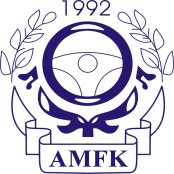 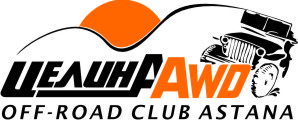 3 этап Чемпионата Республики Казахстан по трофи-рейдам «Целина-трофи-2016»Дата:30.04.16 – 01.05.16г.                                                   Место: г. Астана 3 этап Чемпионата Республики Казахстан по трофи-рейдам «Целина-трофи-2016»Дата:30.04.16 – 01.05.16г.                                                   Место: г. Астана 3 этап Чемпионата Республики Казахстан по трофи-рейдам «Целина-трофи-2016»Дата:30.04.16 – 01.05.16г.                                                   Место: г. Астана 3 этап Чемпионата Республики Казахстан по трофи-рейдам «Целина-трофи-2016»Дата:30.04.16 – 01.05.16г.                                                   Место: г. Астана 3 этап Чемпионата Республики Казахстан по трофи-рейдам «Целина-трофи-2016»Дата:30.04.16 – 01.05.16г.                                                   Место: г. Астана 3 этап Чемпионата Республики Казахстан по трофи-рейдам «Целина-трофи-2016»Дата:30.04.16 – 01.05.16г.                                                   Место: г. Астана 3 этап Чемпионата Республики Казахстан по трофи-рейдам «Целина-трофи-2016»Дата:30.04.16 – 01.05.16г.                                                   Место: г. Астана 3 этап Чемпионата Республики Казахстан по трофи-рейдам «Целина-трофи-2016»Дата:30.04.16 – 01.05.16г.                                                   Место: г. Астана 3 этап Чемпионата Республики Казахстан по трофи-рейдам «Целина-трофи-2016»Дата:30.04.16 – 01.05.16г.                                                   Место: г. Астана КлассСт. номерСостав экипажа:                              1-й  Водитель                               2-й ВодительСостав экипажа:                              1-й  Водитель                               2-й ВодительСостав экипажа:                              1-й  Водитель                               2-й ВодительСостав экипажа:                              1-й  Водитель                               2-й ВодительСостав экипажа:                              1-й  Водитель                               2-й ВодительСостав экипажа:                              1-й  Водитель                               2-й ВодительСостав экипажа:                              1-й  Водитель                               2-й ВодительСостав экипажа:                              1-й  Водитель                               2-й ВодительСостав экипажа:                              1-й  Водитель                               2-й ВодительСостав экипажа:                              1-й  Водитель                               2-й ВодительСостав экипажа:                              1-й  Водитель                               2-й ВодительФамилия, имя Фамилия, имя Фамилия, имя Фамилия, имя Город Город Город Город Возраст Возраст Возраст Возраст Разряд, званиеРазряд, званиеРазряд, званиеРазряд, звание№ мобильного телефона № мобильного телефона № мобильного телефона № мобильного телефона № сертификата ФАМС РК № сертификата ФАМС РК № сертификата ФАМС РК № сертификата ФАМС РК Электронная почтаЭлектронная почтаЭлектронная почтаЭлектронная почтаДАННЫЕ АВТОМОБИЛЯДАННЫЕ АВТОМОБИЛЯДАННЫЕ АВТОМОБИЛЯДАННЫЕ АВТОМОБИЛЯДАННЫЕ АВТОМОБИЛЯДАННЫЕ АВТОМОБИЛЯДАННЫЕ АВТОМОБИЛЯДАННЫЕ АВТОМОБИЛЯДАННЫЕ АВТОМОБИЛЯДАННЫЕ АВТОМОБИЛЯДАННЫЕ АВТОМОБИЛЯМаркаМодельМаркаМодельОбъем двигателяОбъем двигателяГод выпускаГод выпускаКатегорияКатегорияРеклама организатора (Да/Нет)Реклама организатора (Да/Нет)Сумма заявочного взноса (заполняется Организатором)Сумма заявочного взноса (заполняется Организатором)Сумма заявочного взноса (заполняется Организатором)Подпись 1-го ВодителяПодпись 2-го Водителя